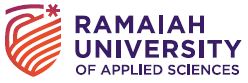 Interview Application Form(Non-Teaching Positions)Minimum notice period required to join	:	_______________________________________Position Details Position Details Position Details Position Details Position Applied forSpecializationPersonal InformationPersonal InformationPersonal InformationPersonal InformationPersonal InformationPersonal InformationPersonal InformationPersonal InformationPersonal InformationPersonal InformationPersonal InformationPersonal InformationNamePaste Passport Size PhotographHerePaste Passport Size PhotographHerePaste Passport Size PhotographHereDate of Birthdd/mmm/yyyyGenderGenderGenderMale / FemaleMale / FemaleMale / FemaleMale / FemalePaste Passport Size PhotographHerePaste Passport Size PhotographHerePaste Passport Size PhotographHerePermanent AddressPaste Passport Size PhotographHerePaste Passport Size PhotographHerePaste Passport Size PhotographHereTemporary AddressPaste Passport Size PhotographHerePaste Passport Size PhotographHerePaste Passport Size PhotographHereEmail IDMobile no.Alternate Mob. No.Alternate Mob. No.NationalityReligionReligionCategoryCategoryGen/SC/ST/OBC/OthersGen/SC/ST/OBC/OthersGen/SC/ST/OBC/OthersBlood GroupHeight (in cms.)Height (in cms.)Weight (in kgs.)Weight (in kgs.)Weight (in kgs.)Languages knownLanguageLanguageLanguageLanguageSpeakSpeakReadReadReadWriteWriteLanguages knownLanguages knownLanguages knownLanguages knownLanguages knownEducation Details (starting from the highest degree)Education Details (starting from the highest degree)Education Details (starting from the highest degree)Education Details (starting from the highest degree)QualificationYear of PassingBoard / UniversityPercentage/CGPA ScoredExperience Details (please specify number of years in each field)Experience Details (please specify number of years in each field)Experience Details (please specify number of years in each field)Experience Details (please specify number of years in each field)TeachingResearchOthersTotalEmployment History (Starting from current employment)Employment History (Starting from current employment)Employment History (Starting from current employment)Employment History (Starting from current employment)Name of the OrganizationDate of JoiningDate of RelievingPosition HeldRemuneration DetailsRemuneration DetailsRemuneration DetailsComponentCurrentExpectedGross Salary (please specify fixed salary per month)Net Salary (please specify take home)Other DetailsOther DetailsDo you have any kind of employment bond with the current or previous organization? If yes, mention the detailsAre you suffering from any long illness or disability? If yes, please specify in detailAre you involved in any civil or criminal proceedings? If yes, please give detailsHave you ever been employed with Ramaiah University of Applied Sciences or with any of the Ramaiah Group entities? If yes, please specify detailsHave you been interviewed by Ramaiah University of Applied Sciences earlier? If yes, please specify detailsReferences (One of the three references must be from previous employer)References (One of the three references must be from previous employer)References (One of the three references must be from previous employer)References (One of the three references must be from previous employer)DetailsReference – 1Reference – 2Reference - 3Name of personDesignationCompanyAddressContact NumberEmail IDSignature DisclaimerSignature DisclaimerI do hereby solemnly affirm that the particulars and information given above are true and correct to the best of my knowledge and belief and no part of it is false and that I have not with-held or concealed any fact or information. In case any part of the information given above is found to be false or incorrect, my candidature is liable to be withdrawn. If this application leads to employment, I understand that false or misleading information in my application or interview may result in my termination.I do hereby solemnly affirm that the particulars and information given above are true and correct to the best of my knowledge and belief and no part of it is false and that I have not with-held or concealed any fact or information. In case any part of the information given above is found to be false or incorrect, my candidature is liable to be withdrawn. If this application leads to employment, I understand that false or misleading information in my application or interview may result in my termination.Name: Signature:Date: dd/mmm/yyyySignature: